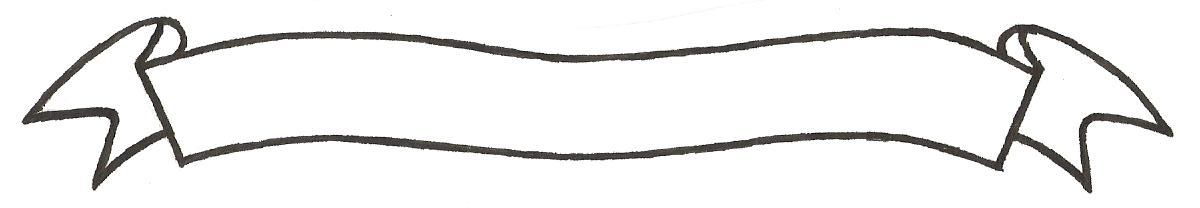 MERU UNIVERSITY OF SCIENCE AND TECHNOLOGYP.O. Box 972-60200 – Meru-Kenya.Tel: 020-2069349, 061-2309217. 064-30320 Cell phone: +254 712524293, +254 789151411Fax: 064-30321Website: www.must.ac.ke  Email: info@mucst.ac.keUniversity Examinations 2015/2016 SECOND YEAR FIRST SEMESTER EXAMINATION FOR THE DEGREE OF BACHELOR OF SCIENCE IN PUBLIC HEALTHHPP 3200: FUNDAMENTALS OF PUBLIC HEALTH DATE: NOVEMBER 2015					   	                    TIME: 2 HOURSINSTRUCTIONS: Answer question one and any other two questions QUESTION ONE (30 MARKS)Define the community as a place, social system and collection of people.	(6 Marks)Explain three functions of Public Health Officers in a community setting.	(6 Marks)Discuss three roles of the government in Public Health.				(6 Marks)Explain the differences between Public Health professionals and clinical professionals.											(6 Marks)Explain the importance of:Public health policies.							(3 Marks)Public health strategic plans.						(3 Marks)QUESTION TWO (20 MARKS)The Public Health Act is a crucial legislation.  Describe the roles of Public Health Officers in regard to:Notification of infectious diseases.						(10 Marks)Prevention and suppression of infectious diseases.				(10 Marks)QUESTION THREE (20 MARKS)Public Health programs are key in ensuring a healthy population.Differentiate vertical and horizontal Public Health programs.			(10 Marks)Discuss the advantages and disadvantages of vertical programs.			(10 Marks)		QUESTION FOUR (20 MARKS)Describe any five public health financing mechanisms/options that are sustainable in Kenya. 											(20 Marks) 